Build a small 3-D model of this house using the floorplan provided. Use a scale to keep the dimensions of the house the same as the floorplan. Add in the windows and doors but DO NOT put a roof 
on it. Then build a couch, coffee table, side table, and lamp, 
to put into a room of your choice.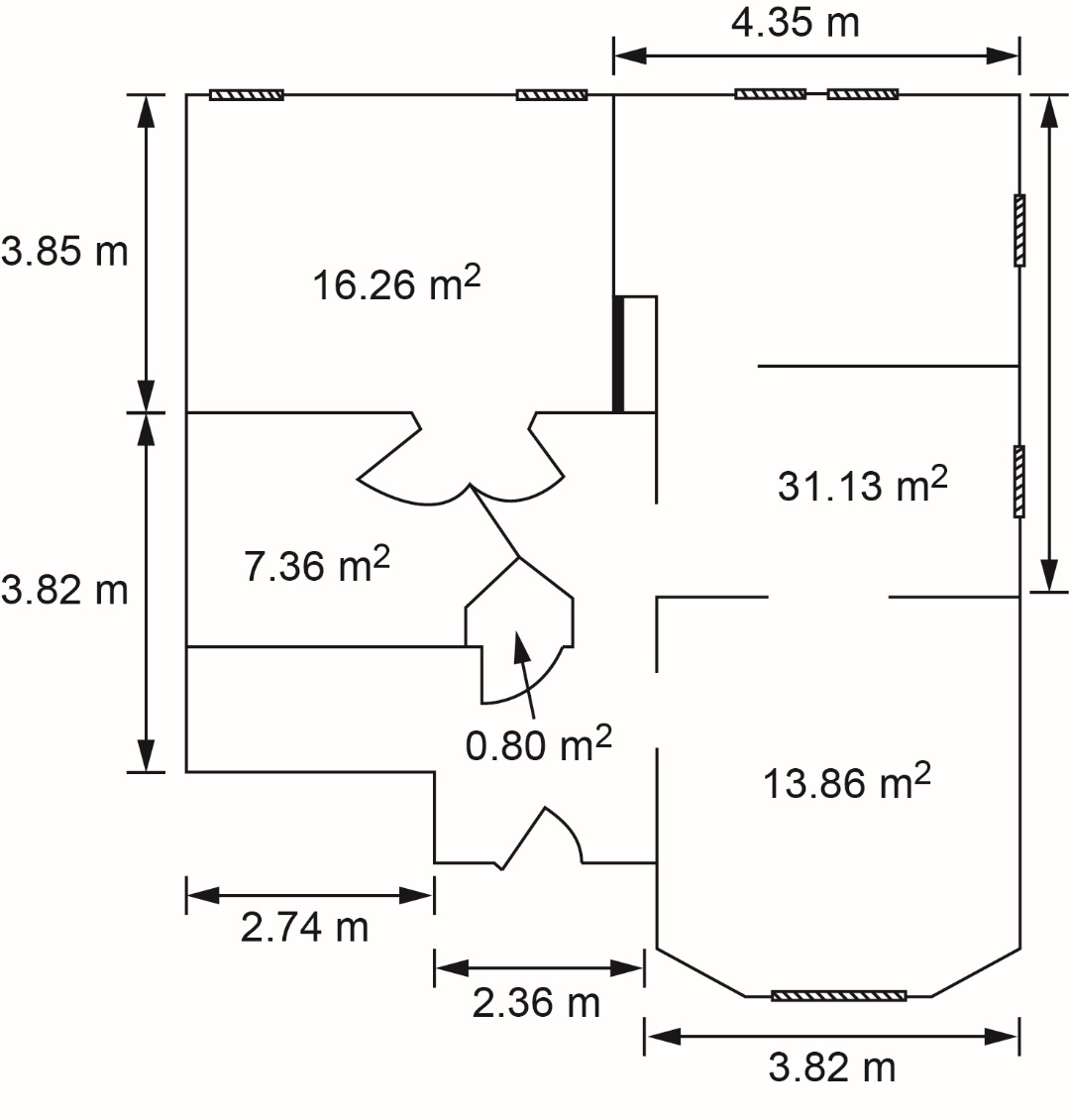 